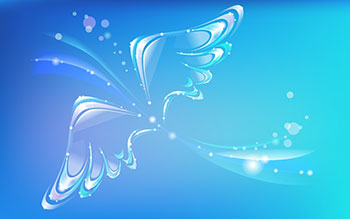 Всероссийский конкурс сценического мастерства детей с ограниченными возможностями здоровья«На крыльях вдохновения»14 февраля 2017г. – 18 апреля 2017г.Участие в конкурсе бесплатное.Цель конкурса: Повышение мотивации обучающихся к занятиям различными видами искусства через представление своих творческих работ. Поддержка деятельности обучающихся с ОВЗ, ориентированная на успешную социализацию в современном обществе.Предмет конкурса: Видеоматериалы согласно номинациям.Номинации: 1.   «С песней по жизни» - вокальное музыкальное произведение; 2.   «Волшебные мелодии» - инструментальное музыкальное произведение: 3.   «Танцуй, танцуй!»   - детский танец;4.   «Созвучие рифм» - стихи, проза, литературная композиция; 5. «Театральный микс» - театральная постановка (или фрагмент), оригинальный жанр.Возраст детей для участия: от 4 до 18 лет.Расписание Конкурса:14  февраля 2017 г. – объявление о конкурсе
14  февраля 2017 г. – 12 апреля 2017 г. – размещение работ конкурсантами
15  февраля 2017 г. – 31  мая 2017 г.  - подача заявок на получение сертификата участника Конкурса
18  апреля 2017 –  размещение итогов на сайте www.moi-sat.ruВсе участники Конкурса при желании могут получить Сертификат об участии в Конкурсе. ПРИГЛАШАЕМ ПРИНЯТЬ УЧАСТИЕ В КОНКУРСЕ http://www.moi-sat.ru/index/0-152